	Στις 8.00μ.μ.Ο  Μιχάλης Χατζηγιάννης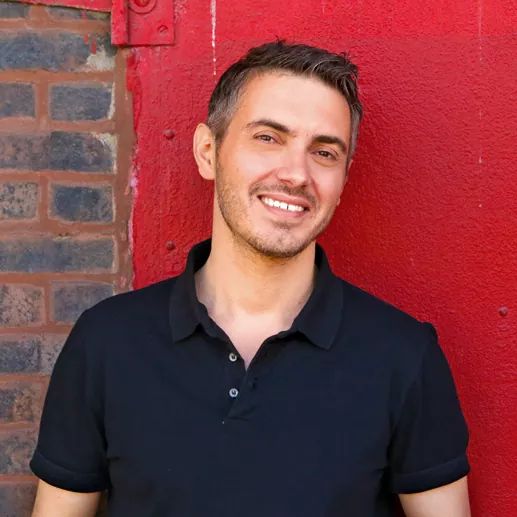 Ένα αφιέρωμα στο δημιουργό και το έργο του. Τραγούδια του θα ερμηνεύσει ο ίδιος και οι μαθητές του σχολείου μας με τη συνοδεία της Πελαγίας Αναγνωστάκη και τη διεύθυνση της Αργυρώς ΠαπαλάσκαρηΕΙΣΟΔΟΣ ΕΛΕΥΘΕΡΗ